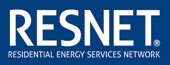 Standard RevisionMINHERS Interim Addendum 52iRater and RFI Eligibility Requirements for HVAC Installation GradingDate Approved:                         August 16, 2020	Effective Date:                          August 16, 2020 Transition Period:                     None Transition Period End Date:     None Proponent:                                SDC 200Organization:                            RESNETPurpose:Amend Chapters 2 of the MINHERS to establish eligibility requirements for Raters and RFIs to qualify for conducting HVAC grading used in HERS Ratings. This interim addendum will serve to authorize eligibility requirements while final criteria are being developed through the consensus process.Modifications to the chapter are given below in underline/strikeout formatChapter 2- RESNET NATIONAL STANDARD FOR INSTRUCTION, ASSESSMENT ANDCERTIFICATION206  Certification Candidates206.1  General Provisions206.1.1  ExaminationsExaminations allow a candidate to demonstrate the knowledge required appropriate to their desired certification. RESNET online examinations are time-limited and open-book allowing any reference materials but excluding any form of communication with other individuals during the examination session. Examinations are administered by RESNET, set up by a RESNET Accredited Training Provider and overseen by a RESNET approved proctor. Approved proctors include BPI exam proctors, faculty and staff of libraries, trade schools, colleges, independent testing institutions, or others as approved by RESNET. Approved proctors shall adhere to RESNET's defined test proctoring procedures.206.1.2  Simulated Practical ExaminationsSimulated practical examinations allow a candidate to demonstrate their ability to perform certain tasks appropriate to their desired certification. Rater practical examinations shall be administered by RESNET and will include:206.1.2.1  Rater Simulation Practical Test.206.1.2.2  RESNET Combustion Appliance Simulation Test206.2  CertificationPrior to issuing a candidate's certification, a RESNET Accredited Rating Quality Assurance Provider shall confirm that the candidate has completed at a minimum, all of the following tasks appropriate to their desired certification within a 12-month period (unless otherwise indicated). Only RESNET Accredited Rating Quality Assurance Providers may certify candidates. Rating Providers may require candidates have successfully completed additional instruction beyond these requirements as needed to address their specific program, climate, software, or administrative requirements.206.2.1  Rating Field Inspector (RFI)206.2.1.1  Pass the following RESNET Tests:206.2.1.1.1  The RESNET Combustion Appliance Test206.2.1.1.2  RESNET approved graded field evaluation206.2.1.1.2.1  The graded field evaluation shall performed under the observation of a Candidate Field Assessor.206.2.1.2  Complete at least three mentored rating field inspections observed by a certified HERS rater or a RESNET Candidate Field Assessor. The certified HERS Rater or RESNET Candidate Field Assessor shall use the RESNET graded field evaluation to document the results of mentored inspections.The mentored Rating Field Inspections shall comprise at a minimum the following tasks.206.2.1.2.1  Use pressure differential diagnostics to identify intermediate buffer zones including (but not limited to) attics, garages, or crawlspaces.206.2.1.2.2  Identify insulation defects and account for them in energy analysis tool inputs.206.2.1.2.3  Identify insulation types, thickness, and alignment with air barriers.206.2.1.2.4  Measure pressure differences across the building envelope imposed by the operation of the home's equipment.206.2.1.2.5  Perform envelope leakage testing in accordance with the airtightness testing protocols contained in ANSI/RESNET/ICC 380-2016 .206.2.1.2.6  Perform duct leakage testing in accordance with the duct testing protocols contained in ANSI/RESNET/ICC 380-2016  and interpret results.206.2.1.2.7  Identify room and zone pressure imbalances caused by lack of ducted return air or pressure relief mechanisms such as transfer grilles or jumper ducts.206.2.1.2.8  Perform CAZ, spillage, and CO testing in accordance with Carbon Monoxide (CO) Test and Depressurization Test for the Combustion Appliance Zone (CAZ) protocols contained in ANSI/ACCA 12 QH, Appendix A, Sections A4 and A5.206.2.1.3  RFI’s shall not complete independent field testing and inspections until they have satisfactorily completed the requisite three mentored rating field inspections per 206.2.1.2 and pass the RESNET graded field evaluation.206.2.1.4  After successfully completing the mentored rating field inspections and passing the RESNET graded field evaluation, RFI’s may be permitted to conduct all rating tasks contained under Appendix A without having a certified Rater on site.”206.2.2  Home Energy Rater (HERS Rater)206.2.2.1  Successfully complete a Rater training course provided through a RESNET Accredited Training Provider that meets the minimum standards as defined in Section 202 - Accredited Training Providers.206.2.2.2  Complete the following National RESNET HERS series of tests with the minimum (passing) scores to be determined by RESNET:206.2.2.2.1  Pass the national HERS Rater Test(s)206.2.2.2.2  The RESNET Combustion Appliance Simulation Tests206.2.2.2.3  RESNET Rater Simulation Practical Test206.2.2.3  After passing the all of the RESNET tests, but prior to being certified, the candidate shall complete five probationary ratings with a Rating Quality Assurance Provider overseen by a RESNET certified Candidate Field Assessor. At least three of the five probationary ratings shall be accomplished using field verification of all rated features of the home in accordance with ANSI/RESNET/ICC 380-2016 and shall be completed in the presence of a RESNET Certified Field Assessor, at least one of which shall be completed one-on-one. Probationary ratings shall not be considered Confirmed Ratings.206.2.2.4  A HERS Rater Candidate who does not complete, to the satisfaction of a Quality Assurance Provider, a minimum of three (3) of the five (5) required probationary ratings within fifteen (15) months of passing the National RESNET HERS series of tests as defined in 205.2.3.1, or otherwise does not achieve certification within the allowed fifteen month timeframe, must at a minimum, complete the original requirements and do the following in order to maintain eligibility for certification:206.2.2.4.1  Pass the RESNET National Rater Test again; and206.2.2.4.2   Complete three (3) additional probationary ratings. One of the three (3) additional probationary ratings shall be accomplished using field verification of all rated features of the home in accordance with Section 303.8 and Chapter 8, with the exception that the work is not being performed by a currently Certified Rater and shall be completed in the presence of a RESNET certified Candidate Field Assessor. Probationary ratings shall not be considered Confirmed Ratings.206.2.3 Eligibility to conduct the ANSI/RESNET/ACCA Standard 310 Inspections206.2.3.1 HERS Raters and Rating Field Inspectors are eligible to conduct the ANSI/RESNET/ACCA Standard 310 inspections after successfully completing: 206.2.3.1.1 The RESNET online HVAC Grading training program.206.2.3.1.2  One RESNET HVAC graded field evaluation. The RESNET HVAC graded field evaluation performed under the observation and to the satisfaction of a Certified Quality Assurance Designee who has completed RESNET Required HVAC Grading training.206.2.3.2  RESNET Accredited Rating Quality Assurance Providers shall confirm eligibility and provide to the RESNET Registry the documentation required to ensure the HERS Raters and Rating Field Inspectors within their Providership who are eligible to perform these inspections are listed.206.2.3.3 RESNET Accredited Rating Quality Assurance Providers shall confirm eligibility prior to allowing HERS Raters and Rating Field Inspectors within their Providership to conduct ANSI/RESNET/ACCA Standard 310 inspections.